 ATIVIDADE INTERDISCIPLINAR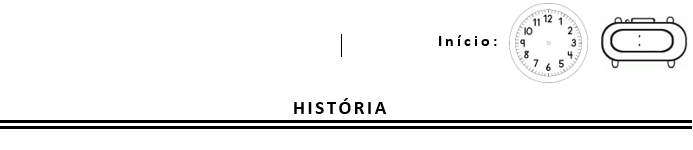 ATIVIDADE ON LINEPARA ESSA ATIVIDADE VOCÊ PRECISARÁ DE: UMA FOLHA SULFITE, RÉGUA, FOLHAS DE REVISTA, JORNAL, FOLHAS COLORIDAS E COLA.                                                                                                                                         PROPOSTA:PRIMEIRO SERÁ FEITA A LITERATURA DA HISTÓRIA: “ PÁSSARO ENCANTADO”.A PROFESSORA SORTEARÁ QUEM RESPONDERÁ A INTERPRETAÇÃO ORAL DA HISTÓRIA E FARÁ A ANÁLISE FONOLÓGICA.FAREMOS A MARGEM NA FOLHA DE SULFITE COM A RÉGUA.EM SEGUIDA, CADA UM FARÁ A REPRESENTAÇÃO DA HISTÓRIA. RASGANDO AS FOLHAS DE REVISTA, JORNAL OU FOLHAS COLORIDAS E COLANDO OS PEDAÇOS DAS FOLHAS NO  PAPEL SULFITE.  